ПРОЕКТПРОГРАММА МЕРОПРИЯТИЙАНО «Консорциум Светотехника» в рамках Международной выставки освещения, систем безопасности, автоматизации зданий и электротехники Interlight Russia | Intelligent building RussiaДата: 19 сентября 2022 г
Время: 11:00 – 14:00 (мск)
Формат: гибридный (очное/онлайн участие)
Место: Москва, ЦВК «Экспоцентр», павильон 8, 1 этаж, конференц-зал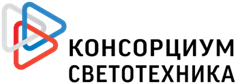 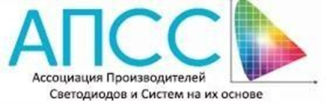 Евразийская светодиодная технологическая платформа           19 сентября           19 сентября11.00 – 12.30(хронометраж докладов не более 10 минут)ОТКРЫТИЕ ПЛЕНАРНОГО ЗАСЕДАНИЯАНАНСКИХ Игорь АлександровичПервый заместитель председателя Комитета Государственной Думы по энергетикеНАЗАРЕНКО Виктор ВладимировичМинистр по техническому регулированию ЕЭКШПАК Василий Викторович Заместитель Министрапромышленности и торговли Российской ФедерацииМодератор: ГРЕКОВА Ольга Александровна, генеральный директор АНО «Консорциум Светотехника»Ключевые вопросы:Стратегия развития электронной промышленности Российской Федерации на период до 2030 года            Налоговый маневр (ход согласования ПП, соответствующий новый реестр и процедура)            МОРДАВЧЕНКОВ Сергей Анатольевич операционный директор ООО ТПК «ВАРТОН»В дискуссии примет участие: ГУРУЛЁВ Сергей Алексеевичзаместитель директора Департамента стимулирования спроса на радиоэлектронную продукцию Минцифры России Законодательные инициативы как инструмент развития отрасли(пересмотр ТР ТС 048, сертификация в условиях не полной эквивалентности)            БОГДАНОВ Александр Александровичруководитель отдела нормативно-технического регулирования             ООО «МГК «Световые Технологии»В дискуссии примут участие:КИРЕЕВА Ирина Александровнаначальник Управления стандартизации Росстандарта Наличие компонентной базы на территории РФ для производства светодиодов. Реально ли российское производство?АНИКИН Дмитрий Петрович            генеральный директор ООО «РуСИД»В дискуссии примет участие:РЕВАЗЯН Григорий Арсенович представитель Департамента РЭП Минпромторга РоссииЦифровая маркировка товаров            РЯБОВ Денис Владимирович            исполнительный директор ООО «ЛЕДЕЛ»В дискуссии примет участие:СЕРЕЖЕНКОВ Константин ВладимировичПредставитель ЦРПТ12.30 – 14.00(хронометраж докладов не более 10 минут)ОТКРЫТИЕ ТЕМАТИЧЕСКОЙ СЕССИИФАСПрокуратураМИКРЮКОВ Григорий АлександровичРуководитель управления промышленности, энергетики и экологии Аналитического центра при Правительстве Российской Федерации Модератор:  ГРЕКОВА Ольга Александровна,  генеральный директор  АНО «Консорциум Светотехника» Ключевые вопросы:Регионы и общий рынок ЕАЭС: производственные цепочки
ИВАНОВ Максим ОлеговичСоветник Департамента промышленной политики Евразийской экономической комиссииРоссийская светотехника: борьба с контрафактом, введение системы прослеживаемости            ОГАНЕЗОВА Кристина Евгеньевнаруководитель стратегических проектов GS Group Контрафакт в период санкций. Контроль госзакупок.            ВИНОГРАДОВ Алексей Викторович             генеральный директор ООО «Северное Сияние»Повторная оценка соответствия производимой промышленной продукции, включённой в Реестр, на соответствие требованиям предусмотренным приложением к постановлению Правительства Российской Федерации от 17 июля 2015 г. N 719.
ИЛЬИЧЕВ Евгений Александрович Директор Департамента экспертизы и сертификации ТПП РФ Контроль качества освещения, мониторинг нарушений госзакупок, программа «Честный свет»           ГОРЮХАНОВ Валерий Анатольевич заместитель исполнительного директора, Фонд «Бюро расследований общероссийского народного фронта»            ТЕЙФУК Севиль Рефатовичруководитель Федерального общественного движения «Честный свет»            ХИЗРИЕВ Мансур Аднановичруководитель Федерального общественного движения «Честный свет»Мониторинг, анализ и контроль            БОРОВКОВ Сергей Александрович            генеральный директор ООО «ЛБК»Развитие рынка энергосервисных услуг и иных форм инвестиционной деятельности в сфере модернизации освещения            АЛЕСЕЕВ Леонид  Управление развитием наружного освещения городов и населенных пунктов            БЫСТРЯНЦЕВА Наталья Владимировнадоцент института дизайна и урбанистики, руководитель международной лаборатории светового дизайна городской среды, Университет ИТМО